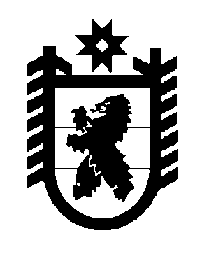 Российская Федерация Республика Карелия    ПРАВИТЕЛЬСТВО РЕСПУБЛИКИ КАРЕЛИЯРАСПОРЯЖЕНИЕот  18 марта 2015 года № 170р-Пг. Петрозаводск В целях реализации постановления Правительства Российской Федерации от 20 декабря 2014 года № 1432 «Об утверждении Правил предоставления и распределения в 2015 году субсидий из федерального бюджета бюджетам субъектов Российской Федерации на реализацию дополнительных мероприятий в сфере занятости населения в рамках подпрограммы «Активная политика занятости населения и социальная поддержка безработных граждан» государственной программы Российской Федерации «Содействие занятости населения»:1. Одобрить и подписать Соглашение между Федеральной службой по труду и занятости и Правительством Республики Карелия о предоставлении в 2015 году субсидий из федерального бюджета бюджету Республики Карелия на реализацию дополнительных мероприятий в сфере занятости населения в рамках подпрограммы «Активная политика занятости населения и социальная поддержка безработных граждан» государственной программы Российской Федерации «Содействие занятости населения» (далее – Соглашение).2. Определить Министерство труда и занятости Республики Карелия органом, уполномоченным на выполнение условий Соглашения и осуществление взаимодействия с Федеральной службой по труду и занятости.            ГлаваРеспублики  Карелия                                                             А.П. Худилайнен